Ул.”Независимост” № 20, централа: 058/600 889; факс: 058/600 806;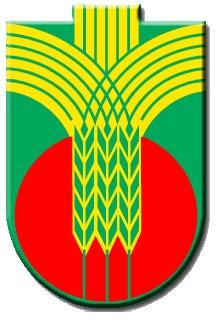 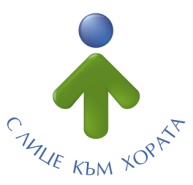  e-mail: obshtina@dobrichka.bg; web site: www.dobrichka.bgприложение №2ДО ОБЩИНА ДОБРИЧКАУЛ. ”НЕЗАВИСИМОСТ” № 20ГРАД ДОБРИЧПРЕДЛОЖЕНИЕ ЗА ИЗПЪЛНЕНИЕ НА ПОРЪЧКАТАОт ……………………………………..…….. (наименование на участника),  ЕИК/БУЛСТАТ ……………………………, представлявано от ……………..… (име, длъжност) УВАЖАЕМИ ДАМИ И ГОСПОДА, С настоящото Ви представяме нашето предложение за изпълнение на поръчката за участие за пряко договаряне в с предмет: „Разширение и реконструкция улично осветление в селата Плачидол, Подслон, Стожер и Ф. Денково ”За изпълнението на обществената поръчка разполагаме с оборудване, машини, съоръжения и квалифициран технически персонал и работници. След извършения оглед на място на обекта:П Р Е Д Л А Г А М Е:	Да изпълним обществената поръчка при следните елементи:І: Предложения на участника:1. Срок за изпълнение на строителните работи: …………………….календарни дни от датата на подписване на договора / не по –голям от 21дни/ 2. Гаранционен срок на извършените строителни работи: …………… (…………………) години, от датата на тяхното приемане от Възложителя.Срокът, в които изпълнителят ще отстранява всички дефекти на изпълнените от него строителни работи, с изключение на тези предизвикани от изключителни обстоятелства. Срокът не може да бъде по - малък от пет години от датата на завършване на строителството („изключителни остоятелства”, са съгласно т. 17 §2 на допълнителните разпоредби на ЗОП).II. Работна програма.1.Предлаган подход, план за работа и организация – (трябва да съдържа подробно описание на предлагания подход за работа, както и на плана за работа и организацията, която ще се създаде на обекта; техническите и човешките ресурси, които ще използва участника за изпълнение на строителните работи; методите и организацията на текущия контрол, който ще гарантира съответствието на изпълнените работи с основните изисквания към строежи2.Линеен календарен график, отразяващ технологична последователност на строителните процеси. Графикът се изготвя по седмици или дни и следва да отразява действителните намерения на участника за изпълнение на строителните работи до завършване в определения срок. Графикът трябва да включва времето за изпълнение, последователността на изпълнение на дейностите и взаимна обвързаност между тях.Участникът се отстранява от по-нататъшно участие в процедурата в случай че в предложения линеен календарен график не са включени предвидените дейности и всички строителни работи, необходими за успешно приключване на обекта или липсват срокове за започване / приключване на отделните дейности или не е показана последователността на изпълнението им или е налице нарушение на технологичната последователност при изпълнение на работите.III. При подготовката но настоящото предложение за изпълнение на поръчката:1.Декларирам, че срокът на валидност на офертата е : ……….. календарни дни, считано от крайния срок за получаване на офертите.Срокът за валидност на офертата е не по-малък от 30 дни.2.Декларирам, че при изготвяне на офертата са спазени задълженията, свързани с данъци и осигуровки, опазване на околната среда, закрила на заетостта и условията на труд. 3.Декларирам, че съм съгласен с клаузите на приложения проект на договор4.Декларирам, че посетих и извърших пълен оглед на място на обекта и съм запознат с всички условия, които биха повлияли върху цената на внесеното от мен предложение. Приложения:1. Документ за упълномощаване, когато лицето, което подава офертата, не е законният представител на участника- по образец на участника;2. Декларация за конфиденциалност в случай на приложимост – по образец на участника.3. Линеен графикИзвестна ми е отговорността по чл.313 от Наказателния кодекс.			 г.         		            Участник: 			(дата на подписване)                                        (подпис и печат)Ул.”Независимост” № 20, централа: 058/600 889; факс: 058/600 806; e-mail: obshtina@dobrichka.bg; web site: www.dobrichka.bgприложение №3ДО ОБЩИНА ДОБРИЧКА	УЛ. ”НЕЗАВИСИМОСТ” № 20ГРАД  ДОБРИЧЦЕНОВО ПРЕДЛОЖЕНИЕОт ……………………………………..…….. (наименование на участника),  ЕИК/БУЛСТАТ ……………………………, представлявано от ……………..… (име, длъжност) 	УВАЖАЕМИ ГОСПОДА,П Р Е Д Л А Г А М Е :  І. ЦЕНА за изпълнение на поръчката, в размер на:   …................................................. (……………..…..цифром и словом) лева без ДДС и  ……………..…................................ (……………………..цифром и словом) лева с включен ДДС.*Забележка: Предложената цена от участник не може да надвишава осигуреният финансов ресурс, за съответната обособена позиция: „Разширение и реконструкция улично осветление в селата Плачидол, Подслон, Стожер и Ф.Денково“, с общата прогнозна стойност е в размер на 7800 лева без включено ДДС. * Когато участник предложи цена по-висока от осигурения финансов ресурс за изпълнение предмета на поръчката, ще бъде отстранен от участие.II. При формиране на единичните цени за отделните видове строителни работи сме използвали следните ценови показатели:	1. Часова ставка ………………………………………………..................... лв./ч.час	2. Допълнителни разходи върху труда ...………………………................. %	3. Допълнителни разходи върху механизацията ………………................ %4. Доставно-складови разходи ………………………………….................. %       	5. Печалба ………………………………………………………................... %Единичните цени на отделите видове строителни работи сме съставяли на база ..................................... /посочва се източникът на разходни норми, който е използван при формиране на единичните цени на съответните видове СМР/.Заявените ценови показатели ще бъдат използвани при съставянето на анализни цени на непредвидени от Възложителя видове строителни работи.Комисията извършва аритменична проверка на предложената количествена и стойностна сметка. При установени аритметични гришки цената за изпълнение на поръчката се преизчислява на база получената стойност от изчисленията на комисията. При несъответствие между единична цена и стойност, валидна ще бъде единичната цена на предложението. В случай, че бъде открито такова несъответствие, стойността за съответната позиция се преизчислява съобразно единичната цена, като се преизчислава общия сбор от всички позиции.При констатирана грешка в изчислението на общата стойност, в следствие грешка при сумирането на стойностите на всяка позиция, сборът се преизчислява от комисията.Задължаваме се да изпълним всички възложени видове строителни работи съгласно действащата нормативна уредба в строителството и изискванията на Възложителя. Към заявените единични цени по строителни работи и ценообразуващи показатели ще се придържаме до завършване на обекта, независимо от евентуално повишаване на инфлация, минимална работна заплата, цени на материали и др.Към настоящото ценово предложение Прилагаме: Количествена сметка /Образец 1 към Приложение 3/; 			 г.                 		                                Участник: 		_____(дата на подписване)                                                                                      (подпис и печат)